STAGE DE NOËL 2021 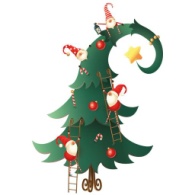 DU LUNDI 20 au JEUDI 23 DECEMBRE 2021	FICHE D’INSCRIPTION	NOM : ……………………..…………………………………………………………………………………..……………………………….....… PRENOM : ……….………………………………………..………………………………………………………………………………………..DATE DE NAISSANCE: ……..………………………………….……       Age : …………………………………………………………..ADRESSE ………………………………………………………………………………………………………………………………………………TELEPHONE : ……………………………………………………………………………………………..………………………..………...…..E-MAIL : ……………………………………………………………………..…………..………………………………..………………………….	  8-13 ans 	            14+ & adultes AgePRIXMODE DE PAIEMENTDATE